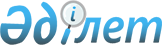 Об утверждении стандарта оказания государственной услуги "Выдача справок в нотариальную контору для разрешения обмена или продажи жилой площади, принадлежащей несовершеннолетним детям"
					
			Утративший силу
			
			
		
					Постановление акимата Тимирязевского района Северо-Казахстанской области от 22 июля 2008 N 214. Зарегистрировано Управлением юстиции Тимирязевского района Северо-Казахстанской области 30 июля 2008 года N 13-12-73. Утратило силу - постановлением акимата Тимирязевского района Северо-Казахстанской области от 13 ноября 2009 года N 217      Сноска. Утратило силу - постановлением акимата Тимирязевского района Северо-Казахстанской области от 13.11.2009 г N 217

      В соответствии с постановлением Правительства Республики Казахстан от 30 июня 2007 года № 558 «Об утверждении Типового стандарта оказания государственной услуги», в целях повышения качества оказания государственных услуг государственными органами, финансируемыми из районного бюджета, акимат района ПОСТАНОВИЛ:



      1. Утвердить прилагаемый стандарт оказания государственной услуги «Выдача справок в нотариальную контору для разрешения обмена или продажи жилой площади, принадлежащей несовершеннолетним детям», предоставляемой государственным учреждением «Отдел образования Тимирязевского района Северо-Казахстанской области».



      2. Контроль за исполнением настоящего постановления возложить на заместителя акима района Ганжа Л.В.



      3. Настоящее постановление вводится в действие по истечении десяти календарных дней со дня первого официального опубликования.      Аким района                                Б. Жумабеков

Утвержден

постановлением акимата района

22 июля 2008 года № 214 Стандарт оказания государственной услуги «Выдача справок в

нотариальную контору для разрешения обмена или продажи жилой

площади, принадлежащей несовершеннолетним детям» 

1. Общие положения      1. Данный стандарт определяет порядок оказания государственной услуги по выдаче справок в нотариальную контору для разрешения обмена или продажи жилой площади, принадлежащей несовершеннолетним детям (далее - государственная услуга).

      2. Форма оказываемой государственной услуги частично автоматизированная.

      3. Государственная услуга оказывается на основании статьи 24 Гражданского кодекса Республики Казахстан от 27 декабря 1994 года, пункта 3 статьи 13 Закона Республики Казахстан от 16 апреля 1997 года "О жилищных отношениях".

      4. Государственная услуга оказывается государственным учреждением «Отдел образования Тимирязевского района Северо-Казахстанской области» (далее – ГУ «ОО»), расположенным по адресу: 151100 Северо-Казахстанская область, Тимирязевский район, село Тимирязево, улица Уалиханова, 7.

      5. Результатом оказания государственной услуги является выдача справок в нотариальную контору для разрешения обмена или продажи жилой площади, принадлежащей несовершеннолетним детям.

      6. Государственная услуга оказывается физическим лицам (далее - потребитель).

      7. Сроки ограничений по времени при оказании государственной услуги:

      1) сроки оказания государственной услуги с момента сдачи потребителем необходимых документов для получения государственной услуги - в течение  трех рабочих дней;

      2) максимально допустимое время ожидания в очереди при сдаче необходимых документов, формирования электронного запроса - тридцать минут;

      3) максимально допустимое время ожидания в очереди при получении документов, как результат оказания государственной услуги - тридцать минут.

      8. Государственная услуга оказывается бесплатно.

      9. Полная информация о порядке оказания государственной услуги публикуется в районной газете «Нива», информация о необходимых документах, а также образцы их заполнения располагаются на стенде в здании ГУ «ОО», находящемся по адресу: Тимирязевский район, село Тимирязево, улица Уалиханова,7.

      10. Государственная услуга предоставляется ежедневно, кроме субботы и воскресенья, с 9.00 до 18.00 часов, перерыв с 13.00 до 14.00 часов. Прием осуществляется в порядке очереди, без предварительной записи и ускоренного обслуживания.

      11. Помещение ГУ «ОО» располагается на втором этаже здания по адресу: Тимирязевский район, село Тимирязево, улица Уалиханова, 7. В помещении имеются столы, стулья, а также стенд с перечнем необходимых документов и образцами  их заполнения. 

2. Порядок оказания государственной услуги      12. Для получения данной государственной услуги потребителю необходимо предоставить следующие документы:

      1) удостоверение личности (паспорт) потребителя;

      2) свидетельство о рождении несовершеннолетнего

      13. Бланки заявлений выдаются специалистами ГУ «ОО» по адресу: Тимирязевский район, село Тимирязево, улица Уалиханова,7.

      14. Документы, перечисленные в пункте 12, предъявляются специалисту ГУ «ОО».

      15. Заявителю, сдавшему документы, выдается талон с указанием даты принятия и срока исполнения.

      16. О результате рассмотрения заявитель уведомляется в письменном виде по почте или на личном приеме у специалиста ГУ «ОО».

      17. В оказании государственной услуги может быть отказано в случае непредставления заявителем документов, указанных в пункте 12 настоящего стандарта. 

3. Принципы работы      18. По отношению к потребителям ГУ «ОО» руководствуется следующими принципами:

      1) вежливость;

      2) профессионализм;

      3) оперативность;

      4) доступное разъяснение информации;

      5) конфиденциальность информации о содержании документов заявителя;

      6) обеспечение сохранности документов. 

4. Результаты работы      19. Результаты оказания государственной услуги потребителям измеряются показателями качества и доступности согласно приложению к настоящему стандарту.

      20. Целевые значения показателей качества и доступности государственных услуг, по которым оценивается работа ГУ «ОО», ежегодно утверждаются специально созданной рабочей группой. 

5. Порядок обжалования      21. Разъяснение порядка обжалования действия (бездействия) должностного лица, оказание содействия в подготовке жалобы производится работниками ГУ «ОО».

      22. Жалоба подается:

      1) Акиму Тимирязевского района – Тимирязевский район, село Тимирязево, улица Уалиханова, 1, телефон 2-12-40

      2) В Тимирязевский районный суд, село Тимирязево, улица Уалиханова, 1, телефон 2-05-81

      23. Принятая жалоба регистрируется в журнале обращений граждан и рассматривается в предусмотренные действующим законодательством сроки. О результатах рассмотрения жалобы заявителю сообщается в письменном виде, ответ направляется почтой либо вручается лично заявителю. 

6. Контактная информация      24. Адрес руководителя ГУ «ОО», ответственного за предоставляемую государственную услугу: 151100 Северо-Казахстанская область, Тимирязевский район, село Тимирязево, улица Ш.Уалиханова, 7 телефон начальника 8-715–37-2-05-86, приемная 8-715-37-2-05-85, адрес электронной  почты: Timyrroo66@mail.ru

      25. Адрес руководителя Департамента образования Северо-Казахстанской области: город Петропавловск, улица Конституции, 58, телефон 8-715-46-33-34,  адрес электронной почты: obldosko @ mail. kz

Приложение

к стандарту оказания государственной услуги

«Выдача справок в нотариальную контору

для разрешения обмена или продажи жилой

площади, принадлежащей несовершеннолетним

детям» Таблица. Значения показателей качества и доступности
					© 2012. РГП на ПХВ «Институт законодательства и правовой информации Республики Казахстан» Министерства юстиции Республики Казахстан
				Показатели качества и

доступностиНормативное

значение

показателяЦелевое

значение

показателя в

последующем

годуТекущее

значение

показателя

в отчетном

году12341. Своевременность1. Своевременность1. Своевременность1. Своевременность1.1. % (доля) случаев

предоставления услуги

в установленный срок

с момента сдачи

документа9585751.2. % (доля)

потребителей,

ожидавших получения

услуги в очереди не

более 40 минут9090852. Качество2. Качество2. Качество2. Качество2.1. % (доля)

потребителей,

удовлетворенных

качеством процесса

предоставления услуги9075702.2. % (доля) случаев

правильно оформленных

документов

должностным лицом

(произведенных

начислений, расчетов

и т.д.)9580753. Доступность3. Доступность3. Доступность3. Доступность3.1. % (доля)

потребителей,

удовлетворенных

качеством и

информацией о порядке

предоставления услуги8070653.2. % (доля) случаев

правильно заполненных

потребителем

документов и сданных

с первого раза9080753.3 % (доля) услуг информации, о которых доступно через Интернет5045404. Процесс обжалования4. Процесс обжалования4. Процесс обжалования4. Процесс обжалования4.1. % (доля)

обоснованных жалоб

общему количеству

обслуженных

потребителей по

данному делу0,10,20,254.2. % (доля)

обоснованных жалоб,

рассмотренных и

удовлетворенных в

установленный срок9590854.3. % (доля)

потребителей,

удовлетворенных

существующим порядком

обжалования8570654.4. % (доля)

потребителей,

удовлетворенных

сроками обжалования9570655. Вежливость5. Вежливость5. Вежливость5. Вежливость5.1. % (доля)

потребителей,

удовлетворенных

вежливостью персонала9010095